Publicado en Ciudad de México el 22/05/2017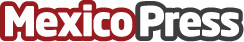 Los diseños exclusivos de Foley's, ahora disponibles onlineLa empresa mexicana de moda apuesta por el ecommerce lanzando su nuevo sitio de compras online. Una oportunidad que facilita a las mujeres estar en tendencia con la ropa de moda, el estilo de la marca y sus exclusivos diseñosDatos de contacto:Martin Alcaraz+5215538390956Nota de prensa publicada en: https://www.mexicopress.com.mx/los-disenos-exclusivos-de-foleys-ahora_1 Categorías: Finanzas Moda Sociedad E-Commerce Recursos humanos Consumo http://www.mexicopress.com.mx